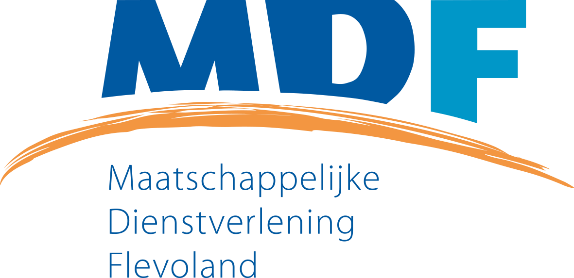 Aanmeldformulier Budgetcoaching
Vertrouwelijk  VermogenSchuldenHeeft u schulden? nee ja, dan graag in het overzicht hieronder uw schulden aangeven.VerwijzingDoor wie bent u naar ons verwezen?Naam:      Instelling:      Reden aanvraag budgetgesprekWaarom wilt u een budgetgesprek? U kunt meerdere antwoorden geven.Waarom wil u een budgetgesprek? U kunt meerdere antwoorden geven. 	Ik ben het overzicht kwijt en wil graag inzicht in mijn inkomsten en uitgaven. 	Ik wil weten of ik geld kan overhouden en hoeveel. 	Ik wil weten of ik al het geld krijg waarop  ik recht heb.  	Ik wil weten wat ik moet doen als mijn inkomsten of uitgaven veranderen.  	Ik leef van een minimum inkomen en heb moeite hiervan rond te komen.   Ik heb nooit geleerd om goed met geld om te gaan.	   Ik geef vaak teveel geld uit.   Ik loop achter met het betalen van de vaste lasten, zoals huur, energie, water, zorgkosten.   Ik wil geldproblemen voorkomen.   Anders, namelijk      Wilt u deze antwoorden toelichten?      Machtiging	Ondergetekende(n) machtigt hierbij het MDF tot het inwinnen en verstrekken van alle noodzakelijke informatie: intern bij alle MDF-afdelingen en extern bij instanties.Voor akkoord:Plaats:                                                                         Datum:      Naam:      						Naam partner:      Handtekening aanvrager ______________________	Handtekening partner: _____________________U kunt dit aanvraagformulier opslaan en mailen naar r.vromen@mdflevoland.nl  (en tijdens het budgetgesprek ondertekenen).Of uitprinten, ondertekenen en sturen naar MDF Postbus 1034, 8200 BA Lelystad. U mag het ook afgeven bij het kantoor van MDF aan de Meenthoek 10 in Lelystad.Gegevens aanvragerGegevens aanvragerGegevens partnerGegevens partnerGegevens partnerAchternaamAchternaamVoornamenVoornamenAdresAdresPostcode / PlaatsPostcode / PlaatsBSNBSN man  vrouw man  vrouw man  vrouwGeboortedatumGeboortedatumNationaliteitNationaliteitTelefoon thuisTelefoon mobielTelefoon mobielE-mailadresE-mailadresNaam huisartsNaam huisartsBurgerlijke staatBurgerlijke staatGemeenschap van goederenGemeenschap van goederenGemeenschap van goederen alleenstaand alleenstaand algehele gemeenschap algehele gemeenschap algehele gemeenschap samenwonend samenwonend huwelijkse of geregistreerde voorwaarden huwelijkse of geregistreerde voorwaarden huwelijkse of geregistreerde voorwaarden geregistreerd partnerschap geregistreerd partnerschap buiten iedere gemeenschap buiten iedere gemeenschap buiten iedere gemeenschap gehuwd gehuwd gescheiden gescheiden weduwe / weduwnaar weduwe / weduwnaarGegevens kinderenAantal inwonende kinderenGegevens andere inwoners            Gegevens kinderenAantal inwonende kinderenGegevens andere inwoners            Gegevens kinderenAantal inwonende kinderenGegevens andere inwoners            Inkomsten per maandInkomsten per maandInkomsten per maandInkomsten aanvragerNetto loon / salaris€     Per  maand /  week /  4 wekenNetto uitkering€     Soort uitkering:       €     Inkomsten partnerNetto loon / salaris€     Per  maand /  week /  4 wekenNetto uitkering€     Soort uitkering:       Overige inkomstenKostgeld / onderhuur€     Alimentatie €      Partner /  kindVoorlopige teruggaaf €     Huurtoeslag€     Zorgtoeslag€     Kinderopvangtoeslag€     Kindgebonden budget€     Kinderbijslag€     Tegemoetkomingen werkgever€     Overige inkomsten€     Omschrijving:       Overige inkomsten€     Omschrijving:       Totale inkomsten€     Uitgaven per maandWoonlastenHuur / kostgeld€      Rente- en aflossing hypotheek€      Gemeentelijke belastingen€      Waterschapsbelasting€      Gas en elektra€      Water€      VerzekeringenPremie zorgverzekering aanvrager€      Premie zorgverzekering partner€      Aansprakelijkheidsverzekering€      Inboedelverzekering€      Opstalverzekering€      Uitvaartverzekering€      Levensverzekering€      Motorrijtuigenverzekering€      Overige verzekeringen€      Omschrijving:      Contributies / abonnementenTelefoon vast€      Telefoon mobiel€      Tijdschriften / krant€      Abonnementen€      Televisie en / of internet€      VervoerOpenbaar vervoer€      Brandstofkosten€      Onderhoud en afschrijving vervoermiddel€      Motorrijtuigenbelasting€      Huishoudelijke uitgavenVoeding€      Kleding€      Reservering onvoorziene uitgaven€      Overige uitgavenKinderalimentatie / Partneralimentatie€      Studiekosten€       aanvrager  partner  kind(eren)Kinderopvang €      Overige uitgaven€      Omschrijving:       Overige uitgaven€      Omschrijving:       Overige uitgaven€      Omschrijving:       Overige uitgaven€      Omschrijving:       Overige uitgaven€      Omschrijving:      Totaal uitgaven€      Eigen woning  ja    neeGeschatte verkoopwaarde: €      Hoogte hypotheek: €      WOZ waarde: €      Auto  ja    neeMerk:      	    Type:      	     Bouwjaar:        Huidige waarde:      Gefinancierd:  ja   neeSpaargelden / spaarloonregeling  ja    nee€         Omschrijving:         Levensverzekering / koopsompolis  ja    neeAfkoopwaarde: €      Overig vermogen  ja    nee€          Omschrijving:      Naam schuldeiserNaam deurwaarderBedragLopende aflossingDatum ontstaan schuld      Huur€     €           Energie€     €           Vitens(water)€     €           Boetes/CJIB€     €           Fraude€     €           Roodstand€     €           Zorgverzekering€     €     €     €     €     €     €     €                                         Totaal€     €     